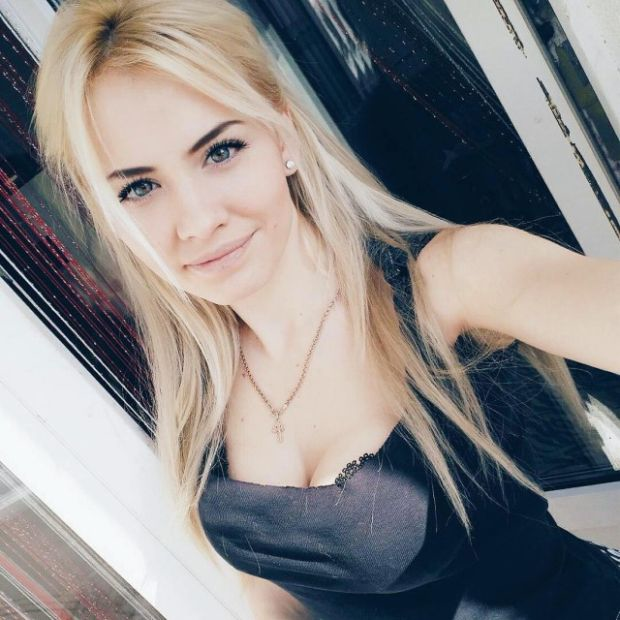 OPEN MY PAGEunsubscribeMy page number is 3948-3319-0293